Мастер-класс, посвященный дню космонавтики«Ракета»Цель: изготовление поделки «Ракета»Задачи:Образовательная:- расширять представления детей о техниках работы с бумагой и картоном;- учить создавать из них различные конструкции;Развивающая:- развивать фантазию, творческое мышление;- развивать мелкую моторику рук;Воспитательная:воспитывать желание создавать своими руками;Материалы; 1. Ножницы. 2. Скотч .3. Картон.4.Коктельная трубочка.5.Воздушный шарик.Ход работы:  Сначала нужно на картоне сделать заготовки для ракеты. Берем коктейльную   трубочку с одной стороны разрезаем ее на четыре части ,а с другой стороны на две части. Из картона вырезать части  для  ракеты  и вставляем в трубочку. Получилась ракета. Надуваем  шарик  ,но не завязываем его . С боку прикрепляем нашу ракету и отпускаем шарик.Форма проведения занятия: творческая мастерскаяМетоды работы: словесный (рассказ, беседа), наглядно-демонстративный, практическийТип занятия: закрепление изученного материала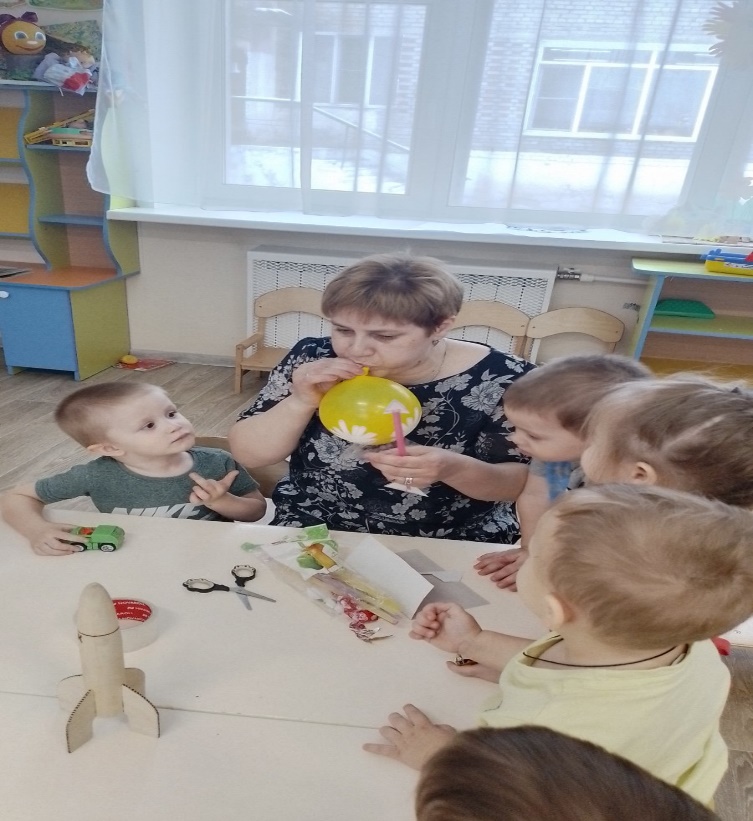 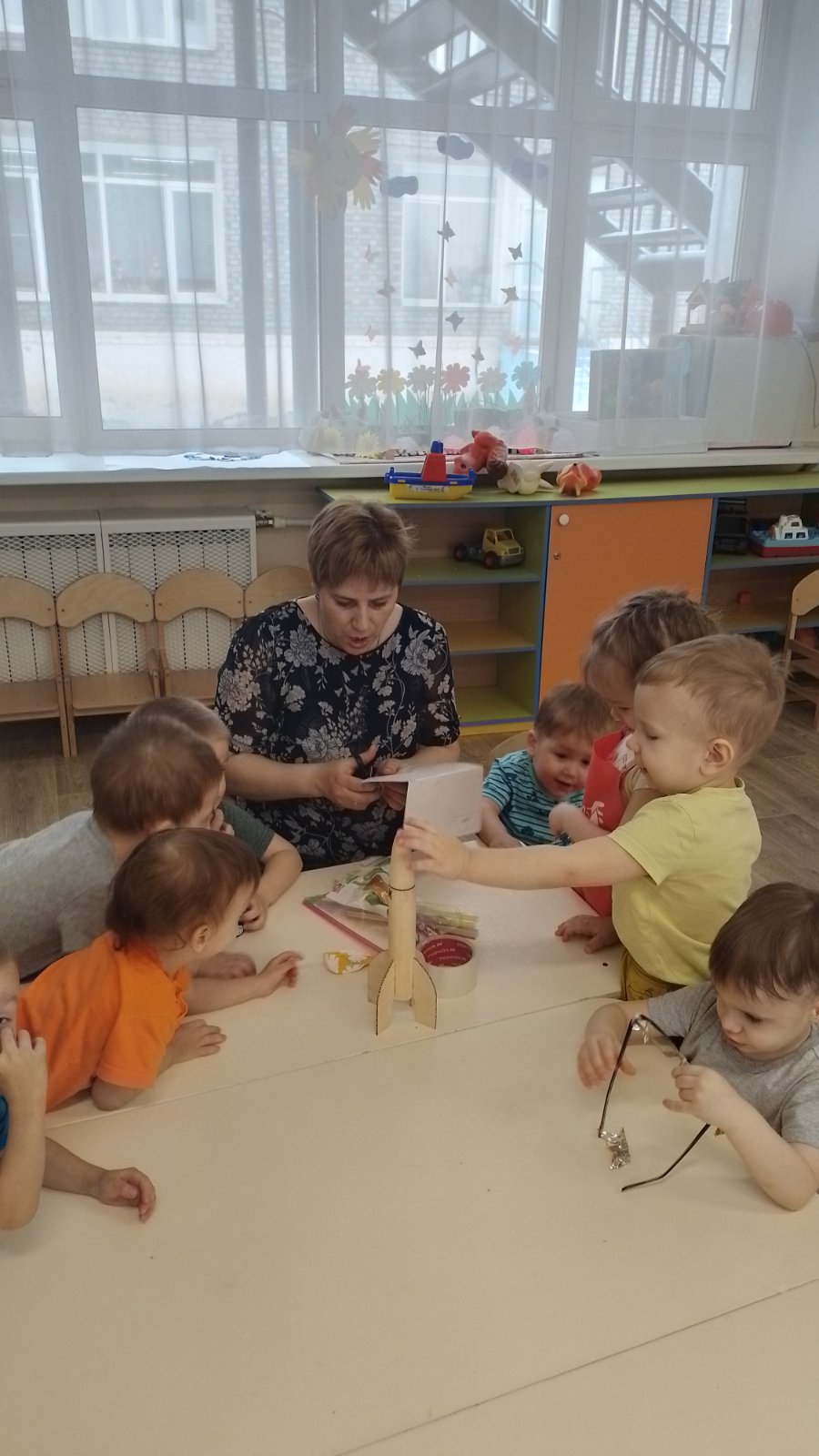 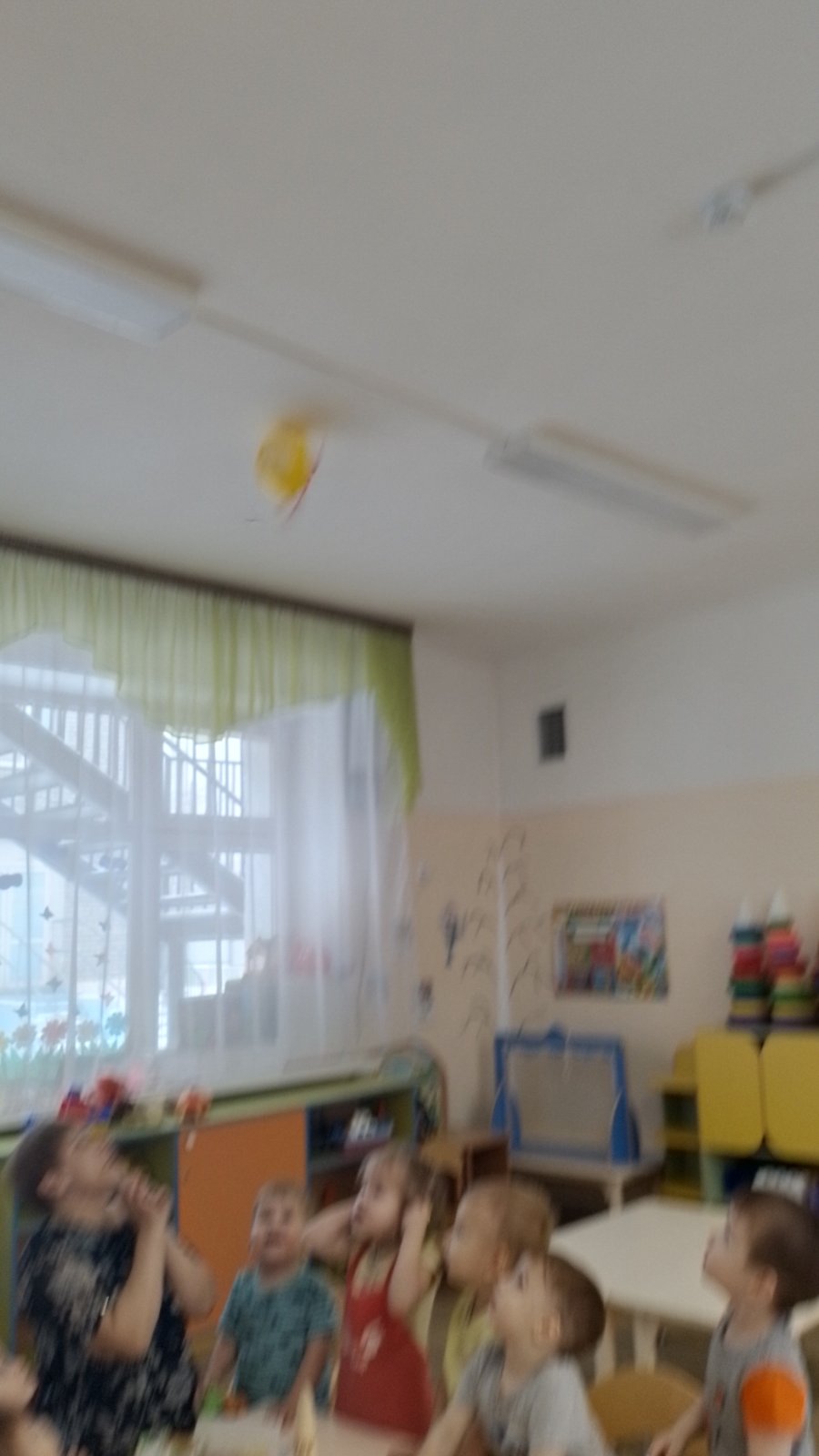 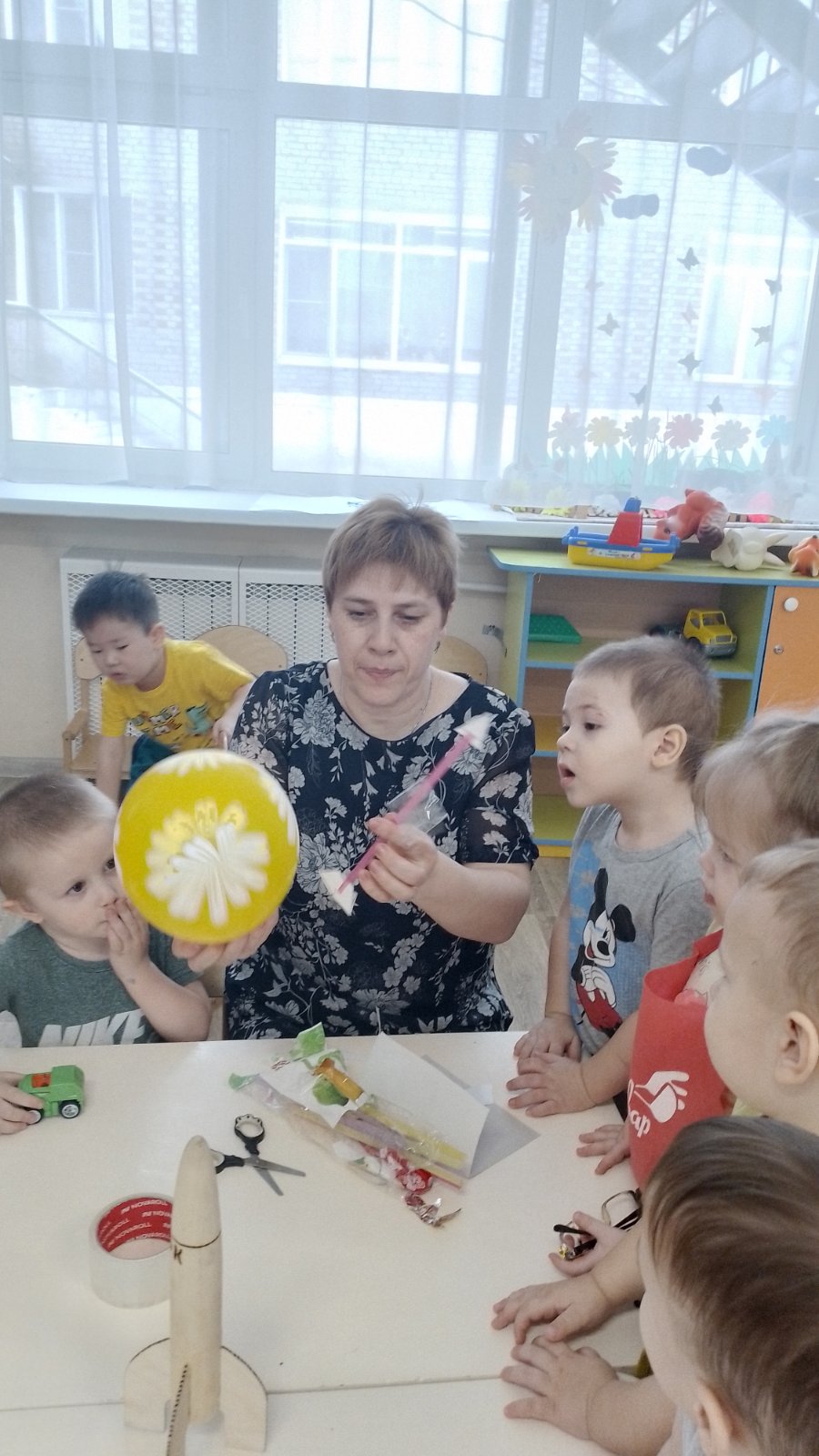 